Koninklijke Nederlandsche Wielren Unie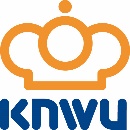 Proces Verbaal van Strafoplegging1.	Bijzonderheden wedstrijd1a.	Wedstrijd te				:      1b.	Datum				   	:      1c.	Discipline (weg, baan, etc.)		:      1d.	Wedstrijdsoort (club, nationaal, etc.)	:      2.	Bijzonderheden renner/begeleider2a.	Naam					:      2b.	Voornaam				:      2c.	Licentie nr.				:      2d.	UCI code				:      2e.	Categorie				:      3.	Overtredingen (codenummers invullen, zie achterzijde)3a.	Wegens overtreding			:      	/      	/      3b.	Tijdstip					:       uur3c.	Afgelegd				:      	 3d.	Locatie					:      4.	Korte zakelijke omschrijving van de feiten4a.	Omschrijving feiten			:      4b.	Argumenten die een zwaardere of lichtere straf dan de gebruikelijke rechtvaardigen (zijn er b.v. waar-
 	schuwingen aan vooraf gegaan)	Argumenten				:      4c.	Zijn er andere bewijsmiddelen beschikbaar zoals  filmpjes, foto’s etc. :       Zo ja, deze mailen aan wedstrijdenknwu.nl en jury&reglementen@knwu.nl5.	Gegevens eventuele getuigen 5a.	1.	Naam				:      		Adres				:      		Postcode/woonplaats		:      		Tel.nr.	/ E-mail			:      	/      	2.	Naam				:      		Adres				:      		Postcode/woonplaats		:      		Tel.nr / E-mail			:      	/      	3.	Ingeval meerder getuigen, dan vermelden op een bijlage.			(De schriftelijke verklaringen der getuigen als aparte bijlage(n) bijvoegen.)6.	Overig6a.	Is betrokkene gehoord								6b.	Zo ja	: A. Is het  met bovenstaande omschrijving.6c.	Zo ja	: B. Verklaart  schuld te hebben aan bovenstaande omschrijving.6d.	Zo nee	: A. Heeft zich wel/niet gemeld na een herhaalde oproep.				  B. Anders, te weten 		:      7.	Strafmaat7a.	Aan betrokkene is medegedeeld dat er z.s.m., doch binnen de gestelde termijn van drie werkdagen (art. N.12.12.008), een uitgebreide rapportage omtrent bovenstaande omschrijving samen met dit proces verbaal van strafoplegging ter kennisname van de KNWU wordt gesteld.7b.	Aan betrokkene is medegedeeld dat hem een boete groot            zal worden opgelegd conform het gestelde in artikel N.12.11.40 (straffenbarema) wegens de overtreding zoals aangeven in punt 3a en is aangekruist op de bijlage van dit proces verbaal.     8.	Verklaring jurylid						Naam:				Handtekening:8a.	Betrokkene				     		Ondertekening van betrokkene betekent geen erkenning van de genoemde overtreding, maar is uitsluitend bedoeld dat hij/zij kennis heeft genomen van het op pagina 1 beschreven omschrijving. De renner/renster houdt het recht om tegen de opgelegde sanctie in beroep te gaan volgens de voorwaarden in Titel XII(-N) van het Reglement voor de Wielersport.8b.	Betrokkene heeft niet getekend omdat:				Indien betrokkene geweigerd heeft te tekenen, is hij dan wel op de hoogte gesteld van de procedure resp. de strafmaat ? 							8c.	Namens het college van wedstrijdcommissarissen:							Naam					Wedstrijdcommissaris 1 		     		Wedstrijdcommissaris 2			     		Wedstrijdcommissaris 3			     		Datum inzending KNWU	:      	  (d/m/yyyy)BIJLAGE BEHORENDE BIJ PROCES VERBAAL VAN STRAFOPLEGGINGCodenummers overtredingen(aanvinken welk codenummer van toepassing is)		Renners								Artikelnummer	  1.	Niet aan de start verschenen zonder geldige reden.			N.1.2.054.10	  2.	Aangaan van een dubbelcontract.					N.1.2.054.11	  3.	Niet aanbieden/inleveren van de licentie bij het afhalen van			de rugnummer.								N.12.11.007	  4.	Niet op de juiste wijze voeren van het/de rugnummers(s)		en/of kaderplaatje.							N.12.11.040 onder 4/5	  5.	Incorrect gedrag en/of onwelvoeglijke taal voor, tijdens ofna de wedstrijd.								N.12.11.040 onder 29	  6.	Hinderen/snijden waardoor gevaar ontstaat voor andere 		renners.								N.12.11.040 onder 10	  7.	Handtastelijkheden vóór, tijdens of na de wedstrijd met/zonder		schade of letsel.							N.12.11.040 onder 30	  8.	Geen gevolg geven aan de instructie van de jury.			N.12.11.040 onder 28	  9.	Niet verschijnen op de huldiging binnen het gestelde termijn.		N.12.11.040 onder 36	10.	Stayeren achter-,afduwen aan-, of (kortstondig) vasthouden		(aanleunen) aan een motorvoertuig.					N.12.11.040 onder 11/18/19	11.	Overschrijden van de finishlijn in tegenovergestelde richtinggedurende de/een wedstrijd.						N.12.11.040 onder 35	12.	Niet tekenen presentielijst.						N.12.11.040 onder 1	13.	Niet houden aan het parcours (rijden op het fietspad c.q.		een kortere weg nemen.						N.12.11.040 onder 14/15	14.	Aannemen materiaalverzorging, anders dan reglementair		is toegestaan.								N.12.11.040 onder 8/20	15.	Aannemen niet toegestane verzorging.					N.12.11.040 onder 23	16.	Aannemen van ongeoorloofde verzorging (voor de auto		van de jury-commissaris).						N..12.11.040 onder 24	17.	Wijzigen of onreglementair voeren van mouw/rugnummer		of kaderplaatje.								N.12.11.040 onder 4	18.	Onzichtbaar of onherkenbaar dragen van rugnummer of		kaderplaatje.								N.12.11.040 onder 5	19.	Oversteken van een gesloten overweg					N.12.11.040 onder 16	20.	Het meenemen van een glazen voorwerp				N.12.11.040 onder 32	21.	Het ongeoorloofd of gevaarlijk wegwerpen van een voorwerp.		Het werpen van een voorwerp in een (mensen)menigte.			N.12.11.040 onder 33	22	Gebruik van mobiele telefoon tijdens een wedstrijd			N.12.11.040 onder 37	23.	Deelname aan een wedstrijd voor een andere categorie		Licentiehouders of waaraan anderszins ingevolge de regle-		menten niet mag worden deelgenomen.					N.12.11.040.01 onder 57	24.	De deelnemer die niet start na zijn/haar rugnummer te		hebben afgehaald.							N.12.11.040.01 onder 63	25.	De renner, niet zijnde elite met contract, die op één dagaan twee wedstrijden deelneemt.					N.12.11.040.01 onder 64	26.	De deelnemer die met ondeugdelijk materiaal of in smerigeof aanstootgevende kleding/uitrusting aan de start verschijntof aan de wedstrijd deelneemt.						N.12.11.040.01 onder 66	27.	De deelnemer die zich op het parkoers begeeft terwijl daaropeen (andere) wedstrijd of activiteit aan de gang is of verwachtwordt.									N.12.11.040.01 onder 67	28.	De deelnemer van wie de niet gelicentieerde begeleider ofsupporter zich misdraagt of schuldig maakt aan (een)overtreding(en) van de KNWU-reglementen.				N.12.11.040.01 onder 68	29.	De deelnemer die zich niet houdt aan de voor zijn/haarcategorie voorgeschreven versnelling/verzet.				N.12.11.040.01 onder 74	30.	De deelnemer die een meerdaagse of etappewedstrijd heeftgestaakt en tijdens die wedstrijdzonder de vereiste schriftelijketoestemmingdeelneemt aan (een) andere wedstrijd(en).			N.12.11.040.01 onder 79	31.	Anders t.w.:								      (Art.nr.)		Ploegleiders/begeleiders (licentiehouders) die behoren tot de begeleiding 	van een ploeg of 		deelnemer	41.	Incorrect gedrag en/of onwelvoeglijke taal vóór, tijdens of		na de wedstrijd.								N.12.11.040 onder 29	42.	Handtastelijkheden vóór, tijdens of na de wedstrijd.			N.12.11.040 onder 30	43.	Geen gevolg geven aan instructies van de jury-commissaris.		N.12.11.040 onder 28	44.	Verstrekken ongeoorloofde verzorging (voor de auto van de		jury-commissaris).							N.12.11.040 onder 24	45.	Verstrekken materiaalverzorging, anders dan reglementair		is toegestaan.								N.12.11.040 onder 8	46.	Gelegenheid geven tot Stayeren achter-,afduwen aan-, of		(kortstondig) vasthouden (aanleunen) aan een motorvoertuig.		N.12.11.040 onder 18/19	47.	Volger die uit een voertuig leunt of die materiaal buiten het		voertuig klaar houdt.							N.12.11.040 onder 21	48.	Overtreding van de regels inzake de gedragingen van		voertuigen tijdens d wedstrijd.						N.12.11.040 onder 25	49.	Doorgang beletten van een “official” auto				N.12.11.040 onder 26	50.	Anders t.w.:								      (Art.nr)		Organisatoren	61.	Het niet voldoen aan d door de KNWU gestelde eisen m.b.t.		de wedstrijden.								N.12.11.040.01 onder 62	62.	Uitgeven van niet toegestane/ondeugdelijke rugnummers		N.12.11.040.01 onder 73	63.	Het laten deelnemen  van meer dan het toegestane aantal		deelnemers. 								N.12.11.040.01 onder 61	64.	Het door de organisator op enigerlei wijze voeren of (laten)uiten van reclame(boodschappen) welke niet zijn toegestaan.		N.12.11.040.01 onder 70	65.	Anders, t.w.:								      (Art.nr.)		Club of selectie	71.	Club/selectie welke niet deelneemt aan en wedstrijd waartoe		men zich in competitie verband had heeft verplicht.			N.12.11.040.01 onder 69	72.	Club/selectie welke niet deelneemt aan een wedstrijd, andersdan in competitie verband, waartoe men zich d.m.v. inschrij-ving had verplicht.							N.12.11.040.01 onder 69	73.	Niet nakomen in een toezegging om een neutrale materiaal-		wagen in te zetten.							N.12.11.040.01 onder 77	74.	Anders t.w.:								      (Art.nr.)		Overig	81.	Neutrale materiaalwagen welke niet is uitgerust volgens de		gestelde eisen.								N.12.11.040.01 onder 72	82.	Anders t.w.:								      (Art.nr.)Indien een boete niet expliciet wordt omschreven in het KNWU reglement of wanneer een marge in de hoogte van de boete wordt omschreven, danwel er aanleiding is tot een verhoogde resp. verlaagde boete, dan hier de voorgestelde hoogte van de boete vermelden:        Indien de strafmaat en schorsing betreft dient de gemelde renner te geïnformeerd te worden dat het wedstrijdincident aan de disciplinaire commissie wordt voorgelegd. Het is aan te bevelen de feiten omtrent het incident op een bijlage te beschrijven. 
Indien de renner zich niet heeft gemeld, of als niet voor ontvangst is getekend, dan dient het proces verbaal binnen 3 werkdagen na afloop van de wedstrijd op het KNWU-bureau te zijn ontvangen.Werd een kopie van dit proces verbaal aan de betrokkene overhandigd:  	
